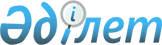 О внесении изменений в решение Ерейментауского районного маслихата от 28 декабря 2015 года № 5С-44/2-15 "О бюджете района на 2016-2018 годы"Решение Ерейментауского районного маслихата Акмолинской области от 16 сентября 2016 года № 6С-7/2-16. Зарегистрировано Департаментом юстиции Акмолинской области 5 октября 2016 года № 5557      Примечание РЦПИ.
В тексте документа сохранена пунктуация и орфография оригинала.

      В соответствии с пунктом 4 статьи 106 Бюджетного кодекса Республики Казахстан от 4 декабря 2008 года, статьей 6 Закона Республики Казахстан от 23 января 2001 года "О местном государственном управлении и самоуправлении в Республике Казахстан", Ерейментауский районный маслихат РЕШИЛ:

      1. Внести в решение Ерейментауского районного маслихата "О бюджете района на 2016-2018 годы" от 28 декабря 2015 года № 5С-44/2-15 (зарегистрировано в Реестре государственной регистрации нормативных правовых актов № 5194, опубликовано 16 января 2016 года в районной газете "Ереймен", 16 января 2016 года в районной газете "Ерейментау") следующие изменения:

      пункт 1 изложить в новой редакции:

      "1. Утвердить бюджет района на 2016-2018 годы, согласно приложениям 1, 2 и 3 соответственно, в том числе на 2016 год в следующих объемах:

      1) доходы – 3 680 581,6 тысячи тенге, в том числе:

      налоговые поступления – 1 024 053,0 тысячи тенге;

      неналоговые поступления – 2 971,0 тысяча тенге;

      поступления от продажи основного капитала – 9 400,0 тысяч тенге;

      поступления трансфертов – 2 644 157,6 тысяч тенге;

      2) затраты – 3 734 200,7 тысячи тенге;

      3) чистое бюджетное кредитование – 10 776,2 тысячи тенге, в том числе:

      бюджетные кредиты – 14 744,2 тысячи тенге; 

      погашение бюджетных кредитов – 3 968,0 тысяч тенге;

      4) сальдо по операциям с финансовыми активами – 827,6 тысячи тенге, в том числе:

      приобретение финансовых активов – 827,6 тысячи тенге;

      5) дефицит (профицит) бюджета – - 65 222,9 тысячи тенге;

      6) финансирование дефицита (использование профицита) бюджета – 65 222,9 тысячи тенге.";

      приложения 1, 4 к указанному решению изложить в новой редакции согласно приложениям 1, 2 к настоящему решению.

      2. Настоящее решение вступает в силу со дня государственной регистрации в Департаменте юстиции Акмолинской области и вводится в действие с 1 января 2016 года.



      "СОГЛАСОВАНО"



      "16" сентября 2016 года

 Бюджет района на 2016 год Целевые трансферты и бюджетные кредиты из республиканского бюджета на 2016 год
					© 2012. РГП на ПХВ «Институт законодательства и правовой информации Республики Казахстан» Министерства юстиции Республики Казахстан
				
      Председатель сессии
Ерейментауского районного
маслихата

А.Айтпаев

      Секретарь
Ерейментауского районного
маслихата

К.Махметов

      Аким Ерейментауского района

Е.Нугманов
Приложение 1
к решению Ерейментауского
районного маслихата
от 16 сентября 2016 года
№ 6С-7/2-16Приложение 1
к решению Ерейментауского
районного маслихата
от 28 декабря 2015 года
№ 5С-44/2-15Категория

Категория

Категория

Категория

Сумма, тысяч тенге

Класс

Класс

Класс

Сумма, тысяч тенге

Подкласс

Подкласс

Сумма, тысяч тенге

наименование

Сумма, тысяч тенге

1

2

3

4

5

I. ДОХОДЫ

3 680 581,6

1

НАЛОГОВЫЕ ПОСТУПЛЕНИЯ

1 024 053,0

01

Подоходный налог 

21 370,0

2

Индивидуальный подоходный налог

21 370,0

03

Социальный налог

305 110,0

1

Социальный налог

305 110,0

04

Налоги на собственность

618 959,0

1

Налоги на имущество

578 912,0

3

Земельный налог

4 173,0

4

Налог на транспортные средства

33 355,0

5

Единый земельный налог

2 519,0

05

Внутренние налоги на товары, работы и услуги

74 798,0

2

Акцизы

4 524,0

3

Поступления за использование природных и других ресурсов

60 500,0

4

Сборы за ведение предпринимательской и профессиональной деятельности

9 750,0

5

Налог на игорный бизнес

24,0

07

Прочие налоги

276,0

1

Прочие налоги

276,0

08

Обязательные платежи, взимаемые за совершение юридически значимых действий и (или) выдачу документов уполномоченными на то государственными органами или должностными лицами

3 540,0

1

Государственная пошлина

3 540,0

2

НЕНАЛОГОВЫЕ ПОСТУПЛЕНИЯ

2 971,0

01

Доходы от государственной собственности

1 031,0

1

Поступления части чистого дохода государственных предприятий

0,0

5

Доходы от аренды имущества, находящегося в государственной собственности

800,0

7

Вознаграждение по кредитам, выданным из государственного бюджета

6,0

9

Прочие доходы от государственной собственности

225,0

02

Поступления от реализации товаров (работ, услуг) государственными учреждениями, финансируемыми из государственного бюджета 

0,0

1

Поступления от реализации товаров (работ, услуг) государственными учреждениями, финансируемыми из государственного бюджета

0,0

04

Штрафы, пени, санкции, взыскания, налагаемые государственными учреждениями, финансируемыми из государственного бюджета, а также содержащимися и финансируемыми из бюджета (сметы расходов) Национального Банка Республики Казахстан

0,0

1

Штрафы, пени, санкции, взыскания, налагаемые государственными учреждениями, финансируемыми из государственного бюджета, а также содержащимися и финансируемыми из бюджета (сметы расходов) Национального Банка Республики Казахстан, за исключением поступлений от организаций нефтяного сектора

0,0

06

Прочие неналоговые поступления

1 940,0

1

Прочие неналоговые поступления

1 940,0

3

ПОСТУПЛЕНИЯ ОТ ПРОДАЖИ ОСНОВНОГО КАПИТАЛА

9 400,0

01

Продажа государственного имущества, закрепленного за государственными учреждениями

2 000,0

1

Продажа государственного имущества, закрепленного за государственными учреждениями

2 000,0

03

Продажа земли и нематериальных активов

7 400,0

1

Продажа земли

6 900,0

2

Продажа нематериальных активов

500,0

4

ПОСТУПЛЕНИЯ ТРАНСФЕРТОВ 

2 644 157,6

02

Трансферты из вышестоящих органов государственного управления

2 644 157,6

2

Трансферты из областного бюджета 

2 644 157,6

Функциональная группа

Функциональная группа

Функциональная группа

Функциональная группа

Сумма

Администратор бюджетных программ 

Администратор бюджетных программ 

Администратор бюджетных программ 

Сумма

Программа 

Программа 

Сумма

Наименование

Сумма

1

2

3

4

5

II. Затраты

3 734 200,7

01

Государственные услуги общего характера

313 215,9

112

Аппарат маслихата района (города областного значения)

18 043,5

001

Услуги по обеспечению деятельности маслихата района (города областного значения)

17 749,5

003

Капитальные расходы государственного органа

294,0

122

Аппарат акима района (города областного значения)

79 716,1

001

Услуги по обеспечению деятельности акима района (города областного значения)

78 313,3

003

Капитальные расходы государственного органа

1 402,8

123

Аппарат акима района в городе, города районного значения, поселка, села, сельского округа

165 782,4

001

Услуги по обеспечению деятельности акима района в городе, города районного значения, поселка, села, сельского округа

162 862,2

022

Капитальные расходы государственного органа

2 920,2

459

Отдел экономики и финансов района (города областного значения)

34 198,5

001

Услуги по реализации государственной политики в области формирования и развития экономической политики, государственного планирования, исполнения бюджета и управления коммунальной собственностью района (города областного значения)

32 516,7

003

Проведение оценки имущества в целях налогообложения

859,8

010

Приватизация, управление коммунальным имуществом, постприватизационная деятельность и регулирование споров, связанных с этим 

716,0

028

Приобретение имущества в коммунальную собственность

0,0

015

Капитальные расходы государственного органа

106,0

483

Отдел жилищно-коммунального хозяйства, пассажирского транспорта, автомобильных дорог, строительства и жилищной инспекции района (города областного значения)

15 475,4

001

Услуги по реализации государственной политики на местном уровне в области жилищно-коммунального хозяйства, пассажирского транспорта, автомобильных дорог, строительства и жилищной инспекции

15 475,4

002

Капитальные расходы государственного органа

0,0

02

Оборона

11 014,6

122

Аппарат акима района (города областного значения)

11 014,6

005

Мероприятия в рамках исполнения всеобщей воинской обязанности

2 926,6

006

Предупреждение и ликвидация чрезвычайных ситуаций масштаба района (города областного значения)

7 415,0

007

Мероприятия по профилактике и тушению степных пожаров районного (городского) масштаба, а также пожаров в населенных пунктах, в которых не созданы органы государственной противопожарной службы

673,0

03

Общественный порядок, безопасность, правовая, судебная, уголовно-исполнительная деятельность

3 851,0

483

Отдел жилищно-коммунального хозяйства, пассажирского транспорта, автомобильных дорог, строительства и жилищной инспекции района (города областного значения)

3 851,0

048

Обеспечение безопасности дорожного движения в населенных пунктах

3 851,0

04

Образование

2 305 264,1

123

Аппарат акима района в городе, города районного значения, поселка, села, сельского округа

4 042,0

005

Организация бесплатного подвоза учащихся до школы и обратно в сельской местности

4 042,0

464

Отдел образования района (города областного значения)

2 149 142,1

001

Услуги по реализации государственной политики на местном уровне в области образования

14 340,5

003

Общеобразовательное обучение 

1 697 664,6

004

Информатизация системы образования в государственных учреждениях образования района (города областного значения)

6 005,0

005

Приобретение и доставка учебников, учебно-методических комплексов для государственных учреждений образования района (города областного значения)

32 353,0

006

Дополнительное образование для детей

64 873,0

009

Обеспечение деятельности организаций дошкольного воспитания и обучения

179 976,0

012

Капитальные расходы государственного органа

0,0

015

Ежемесячные выплаты денежных средств опекунам (попечителям) на содержание ребенка-сироты (детей-сирот), и ребенка (детей), оставшегося без попечения родителей

23 271,0

022

Выплата единовременных денежных средств казахстанским гражданам, усыновившим (удочерившим) ребенка (детей)-сироту и ребенка (детей), оставшегося без попечения родителей

638,0

040

Реализация государственного образовательного заказа в дошкольных организациях образования

109 829,0

067

Капитальные расходы подведомственных государственных учреждений и организаций

20 192,0

465

Отдел физической культуры и спорта района (города областного значения)

 56 092,9

017

Дополнительное образование для детей и юношества по спорту

56 092,9

483

Отдел жилищно-коммунального хозяйства, пассажирского транспорта, автомобильных дорог, строительства и жилищной инспекции района (города областного значения)

95 987,1

033

Строительство и реконструкция объектов начального, основного среднего и общего среднего образования

95 987,1

06

Социальная помощь и социальное обеспечение

137 892,8

451

Отдел занятости и социальных программ района (города областного значения)

131 824,8

001

Услуги по реализации государственной политики на местном уровне в области обеспечения занятости и реализации социальных программ для населения

30 226,5

002

Программа занятости

23 029,0

005

Государственная адресная социальная помощь

0,0

006

Оказание жилищной помощи

1 482,0

007

Социальная помощь отдельным категориям нуждающихся граждан по решениям местных представительных органов

27 256,4

010

Материальное обеспечение детей-инвалидов, воспитывающихся и обучающихся на дому

641,0

011

Оплата услуг по зачислению, выплате и доставке пособий и других социальных выплат

498,0

014

Оказание социальной помощи нуждающимся гражданам на дому

20 273,0

016

Государственные пособия на детей до 18 лет

9 444,0

017

Обеспечение нуждающихся инвалидов обязательными гигиеническими средствами и предоставление услуг специалистами жестового языка, индивидуальными помощниками в соответствии с индивидуальной программой реабилитации инвалида

4 782,0 

021

Капитальные расходы государственного органа

0,0

023

Обеспечение деятельности центров занятости населения

913,0

025

Внедрение обусловленной денежной помощи по проекту Өрлеу

6 941,0

050

Реализация Плана мероприятий по обеспечению прав и улучшению качества жизни инвалидов в Республике Казахстан на 2012 – 2018 годы

5 430,0

054

Размещение государственного социального заказа в неправительственном секторе

908,9

464

Отдел образования района (города областного значения)

6 068,0

030

Содержание ребенка (детей), переданного патронатным воспитателям

6 068,0

483

Отдел жилищно-коммунального хозяйства, пассажирского транспорта, автомобильных дорог, строительства и жилищной инспекции района (города областного значения)

0,0

059

Реализация Плана мероприятий по обеспечению прав и улучшению качества жизни инвалидов в Республике Казахстан на 2012 – 2018 годы

0,0

07

Жилищно-коммунальное хозяйство

487 324,6

123

Аппарат акима района в городе, города районного значения, поселка, села, сельского округа

31 364,0

008

Освещение улиц населенных пунктов

20 234,0

009

Обеспечение санитарии населенных пунктов

8 490,0

010

Содержание мест захоронений и погребение безродных

140,0 

011

Благоустройство и озеленение населенных пунктов

0,0

014

Организация водоснабжения населенных пунктов

2 500,0

455

Отдел культуры и развития языков района (города областного значения)

1 012,0

024

Ремонт объектов в рамках развития городов и сельских населенных пунктов по Дорожной карте занятости 2020

1 012,0

483

Отдел жилищно-коммунального хозяйства, пассажирского транспорта, автомобильных дорог, строительства и жилищной инспекции района (города областного значения)

454 471,2

005

Организация сохранения государственного жилищного фонда

0,0

006

Обеспечение жильем отдельных категорий граждан

36 500,0

009

Изготовление технических паспортов на объекты кондоминиумов

343,5

010

Проектирование, развитие и (или) обустройство инженерно-коммуникационной инфраструктуры

48 899,0

011

Ремонт и благоустройство объектов в рамках развития городов и сельских населенных пунктов по Дорожной карте занятости 2020

5 011,0

012

Обеспечение бесперебойного теплоснабжения малых городов

110 800,0

013

Функционирование системы водоснабжения и водоотведения

21 664,7

016

Развитие коммунального хозяйства

0,0

018

Развитие системы водоснабжения и водоотведения в сельских населенных пунктах

2 100,0

020

Освещение улиц в населенных пунктах

0,0

023

Благоустройство и озеленение населенных пунктов

1 500,0

055

Проектирование и (или) строительство, реконструкция жилья коммунального жилищного фонда

227 653,0

019

Развитие благоустройства городов и населенных пунктов

0,0

464

Отдел образования района (города областного значения)

424,4

026

Ремонт объектов в рамках развития городов и сельских населенных пунктов по Дорожной карте занятости 2020

 424,4

463

Отдел земельных отношений района (города областного значения

53,0

016

Изъятие земельных участков для государственных нужд

53,0

08

Культура, спорт, туризм и информационное пространство

191 224,8

455

Отдел культуры и развития языков района (города областного значения)

151 869,2

001

Услуги по реализации государственной политики на местном уровне в области развития языков и культуры

8 043,1

003

Поддержка культурно-досуговой работы

93 614,8

006

Функционирование районных (городских) библиотек

37 842,9

007

Развитие государственного языка и других языков народа Казахстана

6 324,0

010

Капитальные расходы государственного органа

0,0

032

Капитальные расходы подведомственных государственных учреждений и организаций

6 044,4

456

Отдел внутренней политики района (города областного значения)

24 597,2

001

Услуги по реализации государственной политики на местном уровне в области информации, укрепления государственности и формирования социального оптимизма граждан

10 645,1

002

Услуги по проведению государственной информационной политики 

9 194,0

003

Реализация мероприятий в сфере молодежной политики

3 982,0

006

Капитальные расходы государственного органа

0,0

032

Капитальные расходы подведомственных государственных учреждений и организаций

776,1

465

Отдел физической культуры и спорта района (города областного значения)

14 758,4

001

Услуги по реализации государственной политики на местном уровне в сфере физической культуры и спорта

5 488,4

004

Капитальные расходы государственного органа

250,0

005

Развитие массового спорта и национальных видов спорта

 1 000,0

006

Проведение спортивных соревнований на районном (города областного значения) уровне

 2 552,0

007

Подготовка и участие членов сборных команд района (города областного значения) по различным видам спорта на областных спортивных соревнованиях

5 468,0

483

Отдел жилищно-коммунального хозяйства, пассажирского транспорта, автомобильных дорог, строительства и жилищной инспекции района (города областного значения)

0,0

057

Развитие объектов спорта

0,0

09

Топливно-энергетический комплекс и недропользование

28 000,0

483

Отдел жилищно-коммунального хозяйства, пассажирского транспорта, автомобильных дорог, строительства и жилищной инспекции района (города областного значения)

28 000,0

024

Развитие теплоэнергетической системы

28 000,0

10

Сельское, водное, лесное, рыбное хозяйство, особо охраняемые природные территории, охрана окружающей среды и животного мира, земельные отношения

159 371,6

459

Отдел экономики и финансов района (города областного значения)

7 533,0

099

Реализация мер по оказанию социальной поддержки специалистов

7 533,0

462

Отдел сельского хозяйства района (города областного значения)

15 528,3

001

Услуги по реализации государственной политики на местном уровне в сфере сельского хозяйства 

15 528,3

006

Капитальные расходы государственного органа

0,0

463

Отдел земельных отношений района (города областного значения)

18 101,5

001

Услуги по реализации государственной политики в области регулирования земельных отношений на территории района (города областного значения)

12 717,5

004

Организация работ по зонированию земель

1 771,9

006

Землеустройство, проводимое при установлении границ районов, городов областного значения, районного значения, сельских округов, поселков, сел

3 342,1

007

Капитальные расходы государственного органа

270,0

473

Отдел ветеринарии района (города областного значения)

118 208,8

001

Услуги по реализации государственной политики на местном уровне в сфере ветеринарии

14 860,1

005

Обеспечение функционирования скотомогильников (биотермических ям)

517,7

006

Организация санитарного убоя больных животных

2 984,0

007

Организация отлова и уничтожения бродячих собак и кошек

919,0

008

Возмещение владельцам стоимости изымаемых и уничтожаемых больных животных, продуктов с сырья животного происхождения

0,0

011

Проведение противоэпизоотических мероприятий

72 847,0

003

Капитальные расходы государственного органа

0,0

047

Возмещение владельцам стоимости обезвреженных (обеззараженных) и переработанных без изъятия животных, продукции и сырья животного происхождения, представляющих опасность для здоровья животных и человека

26 081,0

11

Промышленность, архитектурная, градостроительная и строительная деятельность

7 384,1

468

Отдел архитектуры и градостроительства района (города областного значения)

7 384,1

001

Услуги по реализации государственной политики в области архитектуры и градостроительства на местном уровне

7 384,1

003

Разработка схем градостроительного развития территории района и генеральных планов населенных пунктов

0,0

004

Капитальные расходы государственного органа

0,0

12

Транспорт и коммуникации

34 688,0

123

Аппарат акима района в городе, города районного значения, поселка, села, сельского округа

1 688,0

013

Обеспечение функционирования автомобильных дорог в городах районного значения поселках, селах, сельских округах

1 688,0

483

Отдел жилищно-коммунального хозяйства, пассажирского транспорта, автомобильных дорог, строительства и жилищной инспекции района (города областного значения)

33 000,0

026

Обеспечение функционирования автомобильных дорог 

33 000,0

028

Капитальный и средний ремонт автомобильных дорог районного значения и улиц населенных пунктов

0,0

13

Прочие

34 301,1

459

Отдел экономики и финансов района (города областного значения)

3 403,0

012

Резерв местного исполнительного органа района (города областного значения) 

3 403,0

464

Отдел образования района (города областного значения)

22 727,0

041

Реализация мер по содействию экономическому развитию регионов в рамках Программы "Развитие регионов"

22 727,0

469

Отдел предпринимательства района (города областного значения)

7 171,1

001

Услуги по реализации государственной политики на местном уровне в области развития предпринимательства

6 771,1

003

Поддержка предпринимательской деятельности

400,0

004

Капитальные расходы государственного органа

0,0

483

Отдел жилищно-коммунального хозяйства, пассажирского транспорта, автомобильных дорог, строительства и жилищной инспекции района (города областного значения)

1 000,0

042

Развитие инженерной инфраструктуры в рамках Программы развития регионов до 2020 года

1 000,0

14

Обслуживание долга

6,0

459

Отдел экономики и финансов района (города областного значения)

6,0

021

Обслуживание долга местных исполнительных органов по выплате вознаграждений и иных платежей по займам из областного бюджета

6,0

15

Трансферты

20 662,1

459

Отдел экономики и финансов района (города областного значения)

20 662,1

006

Возврат неиспользованных (недоиспользованных) целевых трансфертов

3 927,1

016

Возврат использованных не по целевому назначению целевых трансфертов

0,0

051

Трансферты органам местного самоуправления

16 735,0

III. Чистое бюджетное кредитование

10 776,2

Бюджетные кредиты

14 744,2

10

Сельское, водное, лесное, рыбное хозяйство, особо охраняемые природные территории, охрана окружающей среды и животного мира, земельные отношения

14 744,2

459

Отдел экономики и финансов района (города областного значения)

14 744,2

018

Бюджетные кредиты для реализации мер социальной поддержки специалистов

14 744,2

Погашение бюджетных кредитов

3 968,0

5

Погашение бюджетных кредитов

3 968,0

01

Погашение бюджетных кредитов

3 968,0

1

Погашение бюджетных кредитов, выданных из государственного бюджета

3 968,0

IV. Сальдо по операциям с финансовыми активами 

827,6

Приобретение финансовых активов

827,6

13

Прочие

827,6

483

Отдел жилищно-коммунального хозяйства, пассажирского транспорта, автомобильных дорог, строительства и жилищной инспекции района (города областного значения)

827,6

065

Формирование или увеличение уставного капитала юридических лиц

827,6

V. Дефицит (профицит) бюджета

-65 222,9

VI. Финансирование дефицита (использование профицита бюджета)

65 222,9

Поступление займов

14 744,0

7

Поступление займов

14 744,0

01

Внутренние государственные займы

14 744,0

2

Договоры займа

14 744,0

16

Погашение займов

3 968,0

459

Отдел экономики и финансов района (города областного значения)

3 968,0

005

Погашение долга местного исполнительного органа перед вышестоящим бюджетом

3 968,0

8

Используемые остатки бюджетных средств

54 446,9

01

Остатки бюджетных средств

54 446,9

1

Свободные остатки бюджетных средств

54 446,9

Приложение 2
к решению Ерейментауского
районного маслихата
от 16 сентября 2016 года
№ 6С-7/2-16Приложение 4
к решению Ерейментауского
районного маслихата
от 28 декабря 2015 года
№ 5С-44/2-15Наименование

Сумма, тысяч тенге

Всего

1 060 490,5

Целевые текущие трансферты

803 517,5

Отдел занятости и социальных программ района (города областного значения)

24 300,5

На внедрение обусловленной денежной помощи по проекту Өрлеу

6 438,0

На увеличение норм обеспечения инвалидов обязательными гигиеническими средствами

5 430,0

Для перехода на новую модель системы оплаты труда гражданских служащих, финансируемых из местных бюджетов, а также выплаты им ежемесячной надбавки за особые условия труда к должностным окладам

7 315,0

На повышение уровня оплаты труда административных государственных служащих

3 602,0

На содержание штатной численности местных исполнительных органов по регистрации актов гражданского состояния

820,0

Размещение государственного социального заказа в неправительственном секторе

695,5

Отдел образования района (города областного значения)

619 952,0

На реализацию государственного образовательного заказа в дошкольных организациях образования

109 829,0

Для перехода на новую модель системы оплаты труда гражданских служащих, финансируемых из местных бюджетов, а также выплаты им ежемесячной надбавки за особые условия труда к должностным окладам 

500 745,0

На повышение уровня оплаты труда административных государственных служащих

1 878,0

На обеспечение экономической стабильности

7 500,0

Отдел жилищно-коммунального хозяйства, пассажирского транспорта, автомобильных дорог, строительства и жилищной инспекции района (города областного значения)

52 632,0

Для перехода на новую модель системы оплаты труда гражданских служащих, финансируемых из местных бюджетов, а также выплаты им ежемесячной надбавки за особые условия труда к должностным окладам

259,0

На повышение уровня оплаты труда административных государственных служащих

2 373,0

На обеспечение экономической стабильности

50 000,0

Аппарат маслихата района (города областного значения)

2 431,0

Для перехода на новую модель системы оплаты труда гражданских служащих, финансируемых из местных бюджетов, а также выплаты им ежемесячной надбавки за особые условия труда к должностным окладам

291,0

На повышение уровня оплаты труда административных государственных служащих

2 140,0

Аппарат акима района (города областного значения)

8 727,0

Для перехода на новую модель системы оплаты труда гражданских служащих, финансируемых из местных бюджетов, а также выплаты им ежемесячной надбавки за особые условия труда к должностным окладам 

1 709,0

На повышение уровня оплаты труда административных государственных служащих

7 018,0

Аппарат акима района в городе, города районного значения, поселка, села, сельского округа

27 854,1

Для перехода на новую модель системы оплаты труда гражданских служащих, финансируемых из местных бюджетов, а также выплаты им ежемесячной надбавки за особые условия труда к должностным окладам 

6 014,1

На повышение уровня оплаты труда административных государственных служащих

21 840,0

Отдел экономики и финансов района (города областного значения)

5 219,0

Для перехода на новую модель системы оплаты труда гражданских служащих, финансируемых из местных бюджетов, а также выплаты им ежемесячной надбавки за особые условия труда к должностным окладам 

318,0

На повышение уровня оплаты труда административных государственных служащих

4 901,0

Отдел культуры и развития языков района (города областного значения)

30 556,9

Для перехода на новую модель системы оплаты труда гражданских служащих, финансируемых из местных бюджетов, а также выплаты им ежемесячной надбавки за особые условия труда к должностным окладам 

29 278,9

На повышение уровня оплаты труда административных государственных служащих

1 278,0

Отдел внутренней политики района (города областного значения)

2 244,0

Для перехода на новую модель системы оплаты труда гражданских служащих, финансируемых из местных бюджетов, а также выплаты им ежемесячной надбавки за особые условия труда к должностным окладам 

931,0

На повышение уровня оплаты труда административных государственных служащих

1 313,0

Отдел сельского хозяйства района (города областного значения)

4 236,0

Для перехода на новую модель системы оплаты труда гражданских служащих, финансируемых из местных бюджетов, а также выплаты им ежемесячной надбавки за особые условия труда к должностным окладам 

226,0

На повышение уровня оплаты труда административных государственных служащих

2 220,0

 На увеличение штатной численности местных исполнительных органов в области сельского хозяйства

1 790,0

Отдел земельных отношений района (города областного значения)

1 936,0

Для перехода на новую модель системы оплаты труда гражданских служащих, финансируемых из местных бюджетов, а также выплаты им ежемесячной надбавки за особые условия труда к должностным окладам 

204,0

На повышение уровня оплаты труда административных государственных служащих

1 679,0

На изъятие земельных участков для государственных нужд

53,0

Отдел ветеринарии района (города областного значения)

7 276,0

Для перехода на новую модель системы оплаты труда гражданских служащих, финансируемых из местных бюджетов, а также выплаты им ежемесячной надбавки за особые условия труда к должностным окладам

218,0

На повышение уровня оплаты труда административных государственных служащих

1 353,0

На увеличение штатной численности местных исполнительных органов в области ветеринарии

5 705,0

Отдел архитектуры и градостроительства района (города областного значения)

1 381,0

Для перехода на новую модель системы оплаты труда гражданских служащих, финансируемых из местных бюджетов, а также выплаты им ежемесячной надбавки за особые условия труда к должностным окладам 

102,0

На повышение уровня оплаты труда административных государственных служащих

1 279,0

Отдел предпринимательства района (города областного значения)

1 415,0

Для перехода на новую модель системы оплаты труда гражданских служащих, финансируемых из местных бюджетов, а также выплаты им ежемесячной надбавки за особые условия труда к должностным окладам 

98,0

На повышение уровня оплаты труда административных государственных служащих

1 317,0

Отдел физической культуры и спорта района (города областного значения)

13 357,0

Для перехода на новую модель системы оплаты труда гражданских служащих, финансируемых из местных бюджетов, а также выплаты им ежемесячной надбавки за особые условия труда к должностным окладам 

12 274,0

На повышение уровня оплаты труда административных государственных служащих

1 083,0

Целевые трансферты на развитие

242 229,0

Отдел жилищно-коммунального хозяйства, пассажирского транспорта, автомобильных дорог, строительства и жилищной инспекции района (города областного значения)

242 229,0

Строительство 60 квартирного (арендного) коммунального жилого дома в городе Ерейментау

196 365,0

На проектирование, развитие и (или) обустройство инженерно-коммуникационной инфраструктуры за счет целевого трансферта из Национального фонда Республики Казахстан (Строительство инженерных сетей к 60-квартирному дому)

45 864,0

Бюджетные кредиты

14 744,0

Отдел экономики и финансов района (города областного значения)

14 744,0

Бюджетные кредиты для реализации мер социальной поддержки специалистов

14 744,0

